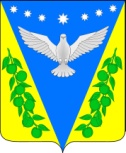 АДМИНИСТРАЦИЯ УСПЕНСКОГО СЕЛЬСКОГО ПОСЕЛЕНИЯ УСПЕНСКОГО РАЙОНАПОСТАНОВЛЕНИЕот 21.03.2017г.				                                                                                           № 64с. УспенскоеО создании общественной комиссии по формированию «современной городской среды» на 2017 годУспенского сельского поселения Успенского районаВ соответствии с Федеральным законом от 06 октября 2003 № 131-ФЗ «Об общих принципах организации местного самоуправления в Российской Федерации»  п о с т а н о в л я ю:1. Создать общественную комиссию по формированию «современной городской среды» на 2017 год Успенского сельского поселения Успенского района.2. Утвердить Положение об общественной комиссии по формированию «современной городской среды» на 2017 год Успенского сельского поселения Успенского района согласно приложению № 1 к настоящему постановлению.3. Утвердить состав общественной комиссии по формированию «современной городской среды» на 2017 год Успенского сельского поселения Успенского района, согласно приложению № 2 к настоящему постановлению.4. Контроль за выполнением настоящего постановления оставляю за собой.5.Постановление вступает в силу со дня его подписания.
Глава Успенского сельского поселенияУспенского района							       Н.Н.БуркотПриложение к постановлению администрации Успенского сельского поселения Успенского районаот 21.03.2017г. № 64
ПОЛОЖЕНИЕоб общественной комиссии по формированию «современной городской среды» на 2017 год Успенского сельского поселения Успенского района1. ОБЩИЕ ПОЛОЖЕНИЯ1.1. Общественная комиссия по формированию «современной городской среды» на 2017 год Успенского сельского поселения Успенского района (далее по тексту - Комиссия) является постоянно действующим коллегиальным, координационным органом.1.2. Члены Комиссии принимают участие в ее работе на общественных началах.1.3. В своей работе Комиссия руководствуется действующим законодательством Российской Федерации, нормативными правовыми актами администрации Успенского сельского поселения Успенского района, настоящим Положением.1.4. Настоящее Положение определяет цели, задачи деятельности комиссии, функции, состав и порядок работы.2. ЦЕЛИ, ЗАДАЧИ ДЕЯТЕЛЬНОСТИ, ФУНКЦИИ КОМИССИИ2.1. Целью деятельности Комиссии является рассмотрение вопросов, связанных с благоустройством Успенского сельского поселения.2.2. Задачами Комиссии являются:2.2.1. Рассмотрение планов мероприятий по благоустройству Успенского сельского поселения.2.2.2. Анализ и обобщение материалов проведенных проверок по состоянию благоустройства Успенского сельского поселения.2.2.3. Информирование Главы Успенского сельского поселения о работе Комиссии, о состоянии дел по благоустройству Успенского сельского поселения.2.2.4. Подготовка предложений Главе Успенского сельского поселения по проектам программ и планов благоустройства поселения.2.3. В функции Комиссии входит:2.31. Осуществление коррекционных мероприятий по решению проблем благоустройства территории Успенского сельского поселения Успенского района.3. СОСТАВ КОМИССИИ И ПОРЯДОК РАБОТЫ3.1. В состав Комиссии входят представители органов местного самоуправления, политических партий и движений, общественных организаций.3.2. Председатель комиссии:1) осуществляет руководство деятельностью Комиссии;2) утверждает принятые Комиссией протоколы заседаний, обеспечивает исполнение решений Комиссии;3) принимает решения о проведении заседаний Комиссии при возникновении необходимости безотлагательного рассмотрения вопросов, относящихся к ее компетенции;4) распределяет обязанности между членами Комиссии;5) представляет Комиссию по вопросам, относящимся к ее компетенции.3.3. Члены Комиссии принимают личное участие в заседаниях и работе Комиссии.3.4. Заседания Комиссии проводятся по мере необходимости.3.5. В заседаниях Комиссии могут принимать участие приглашенные руководители предприятий, учреждений, общественных организаций, представители средств массовой информации.3.6. Комиссия может создавать рабочие группы для оперативного решения вопросов ее компетенции, проводить выездные заседания Комиссии в полном или сокращенном составе.3.7. Решения Комиссии принимаются простым большинством голосов ее членов, присутствующих на заседании, путем открытого голосования.3.8. Решения Комиссии оформляются в виде протоколов заседаний, выписки из которых рассылаются в необходимые инстанции. 4. ПРАВА КОМИССИИ4.1. Комиссия имеет право:1) принимать в пределах своей компетенции решения, необходимые для организации, координации и совершенствования взаимодействия субъектов, осуществляющих мероприятия по благоустройству Успенского сельского поселения;2) запрашивать и получать от предприятий, учреждений, организаций материалы и информацию, необходимые для выполнения задач Комиссии в соответствии с действующим законодательством;4) привлекать должностных лиц и специалистов органов местного самоуправления, предприятий и учреждений, расположенных на территории Успенского сельского поселения (по согласованию с их руководителями) для участия в работе Комиссии.5. ПРАВА И ОБЯЗАННОСТИ ЧЛЕНОВ КОМИССИИ5.1. Члены Комиссии имеют право:- принимать участие в подготовке, обсуждении и принятии решений по вопросам, рассматриваемым на заседании Комиссии;- получать от секретаря Комиссии необходимую информацию и материалы по вопросам, связанным с работой Комиссии.5.2. Члены комиссии обязаны:- участвовать в заседаниях Комиссии;- выполнять поручения Комиссии;- информировать секретаря Комиссии о невозможности присутствия на заседании Комиссии;- рассматривать материалы, предлагаемые к обсуждению, готовить по ним предложения и заключения;- проявлять объективность и непредвзятость при рассмотрении вопросов на заседаниях Комиссии.6. ПОРЯДОК ВНЕСЕНИЯ ИЗМЕНЕНИЙ В ПОЛОЖЕНИЕ И ПРЕКРАЩЕНИЯ ДЕЯТЕЛЬНОСТИ КОМИССИИ6.1. Изменения в настоящее Положение могут вноситься по рекомендациям членов Комиссии, принятым большинством голосов, оформляются постановлением администрации Успенского сельского поселения Успенского района.6.2. Решение об изменении состава Комиссии, прекращении ее деятельности принимает Глава Успенского сельского поселения Успенского района.Главный специалист, управляющий деламиадминистрации Успенского сельского поселенияУспенского района							       Е.Н.Пирогова Приложение № 2К постановлению администрации Успенского сельского поселения Успенского районаот 21.03.2017г. № 64
СОСТАВ общественной комиссии Успенского сельского поселения Главный специалист, управляющий деламиадминистрации Успенского сельского поселенияУспенского района							       Е.Н.Пирогова Буркот Николай Николаевич- глава Успенского сельского поселения Успенского района, председатель комиссии;Зиньковская Лариса Владимировна- заместитель главы по финансам администрации Успенского сельского поселения Успенского района, заместитель председателя комиссии;Пирогова Елена Николаевна- главный специалист, управляющий делами администрации Успенского сельского поселения Успенского района, секретарь комиссии;Члены комиссии:ВолошинАлексей Павлович- заместитель главы Успенского сельского поселения Успенского района;Чернышова Альбина Николаевна- главный специалист, архитектор администрации Успенского сельского поселения Успенского района;Цыганков Роман Сергеевич- главный специалист  по ГО и ЧС администрации Успенского сельского поселения Успенского района;БлащенкоИнна Евгеневна- ведущий специалист общего отдела администрации Успенского сельского поселения Успенского района;Ладоша Галина Алексеевна- инженер-строитель администрации Успенского сельского поселения Успенского района;БеспаловаАлевтина Николаевна- начальник МКУ «Успенская поселенческая централизованная бухгалтерия» администрации Успенского сельского поселения Успенского района (по согласованию);Корох Сергей Сергеевич- ведущий специалист-юрист МКУ «Успенская поселенческая централизованная бухгалтерия» администрации Успенского сельского поселения Успенского района (по согласованию);Мартиросян Михаил Алексеевич- ведущий специалист МКУ «Успенская поселенческая централизованная бухгалтерия» администрации Успенского сельского поселения Успенского района (по согласованию);ЛеонтьеваЮлия Сергеевна- начальник отдела архитектуры администрации муниципального образования Успенский район (по согласованию);Капчук Виктор Владимирович- начальник муниципального казенного учреждения «Управление капитального строительства и единого заказчика» (по согласованию);Стукалов Евгений Николаевич- депутат Совета Успенского сельского поселения Успенского района (по согласованию);Шваб Светлана Ивановна- депутат Совета Успенского сельского поселения Успенского района (по согласованию);ГабрелянГарен Енокович- председатель местного отделения общероссийской общественной организации «Союз армян России», депутат Совета Успенского сельского поселения Успенского района (по согласованию);МокинаГалина Ивановна- руководитель исполнительного комитета Успенского местного отделения  ВПП «Единая Россия» (по согласованию);КурочкинВладимир Алексеевич- руководитель Успенского районного отделения Краснодарского краевого отделения политической партии «Коммунистическая партия Российской Федерации» (по согласованию);АлексакинВладимир Владимирович- председатель Совета ветеранов муниципального образования Успенский район (по согласованию);СвердлюковскаяИнна ДмитриевнаПоляновская Мария Васильевна- эксперт рабочей группы Центрального штаба ОНФ «Общество и власть: прямой диалог», главный редактор общественно-политической газеты «Рассвет» (по согласоанию);- председатель первичной ветеранской организации Успенского сельского поселения (по согласованию);ТатарченкоВалентина Николаевна- руководитель органов территориального общественного самоуправления (по согласованию);ДобровольскаяЛидия Тихоновна- руководитель органов территориального общественного самоуправления (по согласованию);